УТВЕРЖДЕН Приказом Фонда грантов Главы Республики Карелия от «09» ноября 2022 г. №29ПОРЯДОК ВНЕСЕНИЯ ИЗМЕНЕНИЙ В ПРОЕКТЫ, ПОЛУЧИВШИЕ ГРАНТ ФОНДА ГРАНТОВ ГЛАВЫ РЕСПУБЛИКИ КАРЕЛИЯОсобенности оформления согласования измененийВ ходе реализации проекта возможно внесение изменений в согласованные условия его выполнения, за исключением следующих:замены юридического лица – грантополучателя;изменений, влекущих существенное сокращение результатов, описанных в ключевых контрольных точках (приложение № 1 к договору) и в заявке на участие в конкурсе.В зависимости от характера и объема изменений применяются различные способы согласования, которые описаны в настоящем Порядке.Выполнение действий, перечисленных в этом документе, и использование рекомендованных фондом образцов писем поможет вам точнее сформулировать изменения и оперативнее согласовать их с фондом.Фонд поддержит ваши предложения, если изменения необходимы для достижения запланированных результатов проекта и достаточно обоснованы.Рекомендованное количество изменений в этап не должно превышать двух. Осуществление изменений сверх указанного рекомендованного количества в этап возможно при наличии в них необходимости для достижения результатов проекта, дополнительно обосновывается грантополучателем и требует дополнительного решения фонда о действительнойнеобходимости данных изменений для реализации проекта.Вносите изменения заблаговременно и до окончания отчетного периода! Рекомендуем согласовывать изменения в проект за неделю до планируемого мероприятия!Алгорит внесения изменений в проектШаг 1. Определите процедуру согласования для вашего типа измененияШаг 2. Подготовьте письмо-предложение о внесении изменений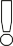 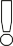 (рекомендуемые образцы писем размещены на странице вашего проекта на сайте фонда)В столбце «Текущая редакция» укажите точную информациюиз действующего договора (с учетом внесенных ранее изменений, при наличии).В столбце «Предлагаемая редакция» укажите новые условия.В столбце «Вносимое изменение» укажите суть изменения.В поле «Обоснование» детально опишите и обоснуйте все предлагаемые изменения и их значимость для выполнения проекта.При наличии в форме поля «Объем изменений от общего размера гранта (в %)» укажите в нем, какой процент от согласованных фондом условий составляет это изменение.Письмо-предложение о продлении срока реализации проекта составляется в свободной форме (образец размещен на странице вашего проекта на сайте фонда).Письмо-предложение нужно подписать лицу, имеющему необходимые полномочия. Использование печати не требуется.Шаг 3. Направьте письмо-предложение в фондШаг 4. Получите подтверждение куратора проекта в фонде о согласовании измененийФонд рассматривает предложенные изменения в срок до 10 рабочих дней.Изменения, вносимые в договор, вступают в силу при условии и после выражения фондом согласия в письменной форме через «Диалог с фондом» либо после подписаниядополнительного соглашения.Если изменение согласовано и требуется заключение дополнительного соглашения:куратор проекта в фонде готовит дополнительное соглашение;дополнительное соглашение подписывается уполномоченными лицамиот организации-грантополучателя и фонда в системе электронного документооборота Интернет-банка «СберБизнес» в том же порядке, как подписывался договор о предоставлении гранта (инструкция размещена в вашем личном кабинете на сайте фонда, на странице проекта).Согласованные фондом изменения будут отражены в формах аналитического и финансового отчетов на странице вашего проекта на сайте карелия.гранты.рф.Если вы обнаружили в отчетности некорректное отображение внесенных изменений, обратитесь к куратору вашего проекта в фонде.Вид изменения> 25 %от согласованных условий≤ 25 %от согласованных условий1. Изменение бюджета проекта1. Изменение бюджета проекта1. Изменение бюджета проекта1.1. Перераспределение средств гранта между статьями (видами) расходов% изменений рассчитывается как % суммы изменений от общего размера гранта.Изменения должны соответствовать требованиям к использованию средств гранта, а также принципам экономного,результативного и целевого использования гранта.Требуется заключениедополнительного соглашенияс фондомТребуется письменное согласованиес фондомчерез «Диалог с фондом»Изменения в пределах одной статьи бюджета, особенно включение в статью новых расходов, рекомендуем заранее обсуждать с куратором проекта.Требуется заключениедополнительного соглашенияс фондомТребуется письменное согласованиес фондомчерез «Диалог с фондом»В случае внесения в бюджет изменений, предполагающих расходование средств на      проведение дополнительного мероприятия (не предусмотренного в календарном плане и ключевых контрольных точках), вместе с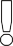 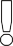 запросом о переносе средств между статьями необходимо направить в фонд предложение о включении данного мероприятия в приложение № 1 к договоруТребуется заключениедополнительного соглашенияс фондомТребуется письменное согласованиес фондомчерез «Диалог с фондом»1.2. Уменьшение размера грантаТребуетсязаключениедополнительногосоглашенияс фондомТребуетсязаключениедополнительногосоглашенияс фондом2. Корректировка графика отчетности и платежей по гранту (приложение № 3 к договору)2. Корректировка графика отчетности и платежей по гранту (приложение № 3 к договору)2. Корректировка графика отчетности и платежей по гранту (приложение № 3 к договору)2.1. Перераспределение размеров платежей по гранту% изменения считается от общего размера грантаТребуется письменное согласование с фондомТребуется письменное согласование с фондом2.1. Перераспределение размеров платежей по гранту% изменения считается от общего размера грантачерез систему электронногодокументооборота Интернет-банка «СберБизнес»через систему электронногодокументооборота Интернет-банка «СберБизнес»Вид изменения> 25 %от согласованных условий≤ 25 %от согласованных условий2.2. Изменение срока реализации проектаИзмененный срок реализации проекта должен соответствовать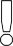 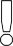 положению о конкурсеТребуется письменное согласование с фондомчерез «Диалог с фондом»Требуется письменное согласование с фондомчерез «Диалог с фондом»3. Корректировка содержания ключевых контрольных точек3. Корректировка содержания ключевых контрольных точек3. Корректировка содержания ключевых контрольных точек3.1. Добавление ключевой контрольной точкиТребуется письменное согласование с фондомчерез «Диалог с фондом»Требуется письменное согласование с фондомчерез «Диалог с фондом»3.2. Изменение содержания ключевой контрольной точки (без изменения региона проведения мероприятия)В случае сокращения количества мероприятий может также потребоваться внесение изменений в бюджет проекта (сокращение размера гранта)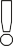 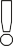 Требуется письменное согласование с фондомчерез «Диалог с фондом»Требуется письменное согласование с фондомчерез «Диалог с фондом»3.3. Перенос контрольной даты ключевой контрольной точкиТребуется письменное согласование с фондомчерез «Диалог с фондом»Требуется письменное согласование с фондомчерез «Диалог с фондом»3.4. Изменение субъекта Российской Федерации, на территории которого проводится мероприятиеТребуется письменное согласование с фондомчерез «Диалог с фондом»Требуется письменное согласование с фондомчерез «Диалог с фондом»3.5. Изменение мест проведениямероприятий проекта без замены субъектов Российской ФедерацииТребуется письменное согласование с фондомчерез «Диалог с фондом»Требуется письменное согласование с фондомчерез «Диалог с фондом»4. Изменения, которые могут потребоваться в связи с неиспользованием более 25 от общей суммы ранее перечисленных платежей по гранту на конец отчетного периода (если невозможно перенести остаток на следующий этап без внесения изменений в договор):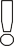 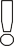 Предложения об использовании остатка нужно направлять только в случае, если вам поступил соответствующий запрос от куратора проекта в фонде4. Изменения, которые могут потребоваться в связи с неиспользованием более 25 от общей суммы ранее перечисленных платежей по гранту на конец отчетного периода (если невозможно перенести остаток на следующий этап без внесения изменений в договор):Предложения об использовании остатка нужно направлять только в случае, если вам поступил соответствующий запрос от куратора проекта в фонде4. Изменения, которые могут потребоваться в связи с неиспользованием более 25 от общей суммы ранее перечисленных платежей по гранту на конец отчетного периода (если невозможно перенести остаток на следующий этап без внесения изменений в договор):Предложения об использовании остатка нужно направлять только в случае, если вам поступил соответствующий запрос от куратора проекта в фондеВид измененияВид изменения> 25 %от согласованных условий≤ 25 %от согласованных условий-изменение размеров платежей по гранту (приложение № 3 «График отчетностии платежей по гранту»)Требуется письменное согласованиес фондомчерез систему электронногодокументооборота Интернет-банка «СберБизнес»Требуется письменное согласованиес фондомчерез систему электронногодокументооборота Интернет-банка «СберБизнес»-уменьшение размера гранта(приложение № 3 «График отчетности и платежей по гранту» и приложение№ 2 «Бюджет проекта»)Требуется заключениедополнительного соглашенияс фондомТребуется заключениедополнительного соглашенияс фондом-продление срока реализации проекта (приложение № 3 «График отчетности и платежей по гранту»)Требуется письменное согласование с фондомчерез «Диалог с фондом»Требуется письменное согласование с фондомчерез «Диалог с фондом»5. Изменение номера специального расчетного счета, открытого для получения гранта в ПАО Сбербанк5. Изменение номера специального расчетного счета, открытого для получения гранта в ПАО СбербанкТребуется заключение дополнительного соглашения с фондомТребуется заключение дополнительного соглашения с фондом6. Изменения в составе команды проекта, в т. ч. замена руководителя проекта6. Изменения в составе команды проекта, в т. ч. замена руководителя проектаВ случае замены членов команды достаточно проинформировать куратора проекта в фондечерез «Диалог с фондом»В случае замены руководителя проекта необходимо направить скан-копию(в формате pdf) подписанного уполномоченным лицом письмас указанием причинычерез «Диалог с фондом»В случае замены членов команды достаточно проинформировать куратора проекта в фондечерез «Диалог с фондом»В случае замены руководителя проекта необходимо направить скан-копию(в формате pdf) подписанного уполномоченным лицом письмас указанием причинычерез «Диалог с фондом»7. Изменения в мероприятиях календарного плана, не включенных в ключевые контрольные точки проекта7. Изменения в мероприятиях календарного плана, не включенных в ключевые контрольные точки проектаДостаточно проинформировать куратора проекта в фондечерез «Диалог с фондом»Достаточно проинформировать куратора проекта в фондечерез «Диалог с фондом»Вид изменения> 25 %от согласованных условий≤ 25 %от согласованных условий8. Изменение сведений об организации- грантополучателе (смена руководителя организации, изменение адреса, изменение реквизитов и других данных)Достаточно проинформировать куратора проекта в фонде через «Диалог с фондом»В случае если меняется лицо, имеющее право действовать без доверенности,грантополучателю потребуется обратиться в ПАО Сбербанк для изменения сведений и выпустить новую электронную подписьДостаточно проинформировать куратора проекта в фонде через «Диалог с фондом»В случае если меняется лицо, имеющее право действовать без доверенности,грантополучателю потребуется обратиться в ПАО Сбербанк для изменения сведений и выпустить новую электронную подписьЧерез «Диалог с фондом» направляются:- письма-предложения об изменении ККТ, бюджета проекта (кромеуменьшения размера гранта), срока реализации проекта, информация об изменениях в календарном плане, в составе команды и в сведенияхоб организации (в отсканированном виде в формате pdf)Через систему электронного документооборота Интернет-банка «СберБизнес» направляются:(для отправки письма в «СберБизнес»  выбираетсятип документа «Справка»)- письма-предложения об изменении графика платежей и отчетности (изменение размера исроков платежей) и уменьшении размера грантаРекомендуем перед отправкой через систему «СберБизнес» согласовать проект запроса с куратором проекта через «Диалог с фондом»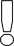 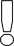 